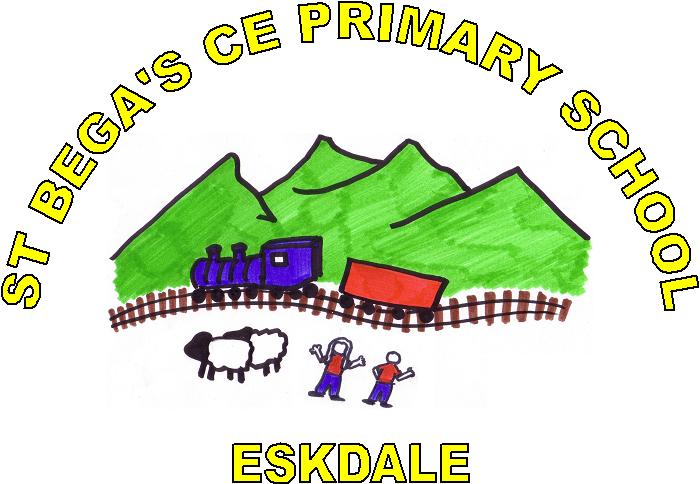 ACCESSIBILITY PLAN2023 – 2026Headteacher:	    Mrs Elizabeth StellmacherChair of Governors:   Madonna AdamsAdopted on:      	    June 2023Policy Review Date:   June 2026   “Our Mission at St Bega’s is to create a secure, enjoyable environment enriched by Christian values, where an inclusive community of children become successful learners, confident individuals and responsible, active citizens through a broad and creative curriculum.”REVIEW SHEETThe information in the table below details earlier versions of this document with a brief description of each review and how to distinguish amendments made since the previous version date (if any).CONTENTS1.	INTRODUCTION	12.	DEFINITION OF DISABILITY	13.	REASONABLE ADJUSTMENTS	24.	AIMS OF THE ACCESSIBILITY PLAN	35.	KEY OBJECTIVES	46.	CONTEXTUAL INFORMATION	47.	DEVELOPMENT	57.1	The Purpose and Direction of the School’s Plan: Vision and Values	57.2	Information from Pupil Data and School Audit	57.3	Views of those Consulted during the development of the Plan	68.	SCOPE OF THE PLAN	68.1	Increasing the extent to which disabled pupils can participate in the school/setting curriculum	68.2	Improving the physical environment of the school/setting to increase the extent to which disabled pupils can take advantage of education and associated services	68.3	Improving the delivery to disabled pupils of information that is provided in writing for pupils who are disabled	78.4	Financial Planning and Control	79.	IMPLEMENTATION	79.1	Management, Coordination and Implementation	79.2	Monitoring	89.3	The role of the LA in increasing accessibility	89.4	Accessing the School’s Plan	810.	RELATED POLICIES	8APPENDIX A(i)	-	Template Plan (Improving Access to the Curriculum)APPENDIX A(ii)	-	Template Plan (Improving Physical Access)APPENDIX A(iii)    -	Template Plan (Improving Access to Written      Information)APPENDIX B(i)      -	Example Completed Plan (Improving Access to the Curriculum)APPENDIX B(ii)	-	Example Completed Plan (Improving Physical Access)APPENDIX B(iii)	-	Example Completed Plan (Improving Access to Written Information)THIS PAGE IS INTENTIONALLY BLANK FOR PRINTING PURPOSESINTRODUCTIONThe Equality Act 2010 replaced all previous equality legislation such as the Race Relations Act, Disability Discrimination Act (DDA) and Sex Discrimination Act.  The Equality Act 2010 provides a single, consolidated source of discrimination law, covering all the types of discrimination that are unlawful.  It simplifies the law by removing anomalies and inconsistencies that had developed over time in the existing legislation, and it extends the protection from discrimination in certain areas.The law on disability discrimination is different from the rest of the Act in a number of ways.  The overriding principle of equalities legislation is generally one of equal treatment.  However the provisions in relation to disability are different in that you may, and often must, treat a disabled person more favourably than a non-disabled person. There are some minor differences around disability in the new Act when compared with the previous legislation.The Equality Act does not list the types of day to day activities which a disabled person must be unable to carry out to meet the definitionFailure to make a reasonable adjustment can no longer be justified. The fact that it must be ‘reasonable’ provides the necessary test.Direct discrimination against a disabled person can no longer be justified (bringing it into line with the definition of direct discrimination generally).From September 2012 schools and local authorities will be under a duty to supply auxiliary aids and services as reasonable adjustments where these are not being supplied through a statement of SEND.As in previous legislation a school/setting must not discriminate against a pupil because of something that is a consequence of their disability.It is unlawful for a school/setting to treat a disabled pupil unfavourably.  Such treatment could amount to:Direct discriminationIndirect discriminationDiscrimination arising from a disabilityHarassmentDirect discrimination can never be justified but a school/setting could justify indirect discrimination against a disabled pupil, and discrimination arising from a disability if the discrimination is the result of action that is a ‘proportionate means of achieving a legitimate aim’.DEFINITION OF DISABILITYEquality Act 2010: a person has a disability if:they have a physical or mental impairment;the impairment has a substantial and long-term adverse effect on their ability to perform normal day-to-day activities.For the purposes of the Act, these words have the following meanings:'substantial' means more than minor or trivial;'long-term' means that the effect of the impairment has lasted or is likely to last for at least twelve months (there are special rules covering recurring or fluctuating conditions);'normal day-to-day activities' include everyday things like eating, washing, walking and going shopping.People who have had a disability in the past that meets this definition are also protected by the Act.Progressive conditions considered to be a disabilityThere are additional provisions relating to people with progressive conditions.  People with HIV, cancer or multiple sclerosis are protected by the Act from the point of diagnosis.  People with some visual impairment are automatically deemed to be disabled.Conditions that are specifically excludedSome conditions are specifically excluded from being covered by the disability definition, such as a tendency to set fires or addictions to non–prescribed substances.It should be noted that this definition is not just regarding physical difficulties but also covers a wide range of:Sensory difficultiesLearning difficultiesImpairment resulting from, or consisting of, a mental illnessIn addition there is a range of ‘hidden impairments’ such asDyslexiaSpeech and Language ImpairmentsAutismAttention Deficit Hyperactivity Disorder (ADHD)Impairment does not itself mean that a pupil is disabled but rather it is the effect on the pupil’s ability to carry out normal day-to-day activities in one or more of the following areas that has to be considered:MobilityManual dexterityPhysical coordinationContinenceAbility to lift, carry or otherwise move everyday objectsSpeech, hearing or eyesightMemory or ability to concentrate, learn or understandPerception of risk of physical dangerREASONABLE ADJUSTMENTSWe have a duty to make reasonable adjustments for disabled pupils:When something we do places a disabled pupil at a substantial disadvantage to other pupils, we must take reasonable steps to avoid that disadvantage;We will be expected to provide an auxiliary aid or service for a disabled pupil when it would be reasonable to do so, and where such an aid would alleviate any substantial disadvantage the pupil faces in comparison to his non-disabled peers.A failure to make a reasonable adjustment can no longer be justified.  The test is whether the adjustment is reasonable, and if it is then there can be no justification for why it is not made.  We will not be expected to make adjustments that are not reasonable.There is as yet no clarity on what may be ‘reasonable’ although the Code of Practice will include factors that should be taken into account.  It will be for us to decide the reasonableness of adjustments based on the individual circumstances of each case.  Factors to consider may include the financial or other resources available, the effectiveness of the adjustment, its effect on other pupils, health and safety requirements, and whether aids have been made available through the SEND route.The reasonable adjustments duty is intended to complement the accessibility planning duties, and the existing SEND statement provisions, under which Local Authorities have to provide auxiliary aids and services where a statement details that provision.  When a disabled pupil does not have a statement of SEND (or the statement does not provide the necessary aid) then the duty to consider reasonable adjustments and provide such auxiliary aids will fall to the school/setting.As in the previous legislation we are not under a duty to make alterations to the physical environment though we should be planning to do so as part of our Accessibility planning.AIMS OF THE ACCESSIBILITY PLANThe planning duties on schools/settings and Local Authorities are the same as the duties in the previous DDA.  Schools/settings are required to have an Accessibility Plan detailing how they will improve access to the physical environment, increase access to the curriculum for disabled pupils, and how they will improve the availability of accessible information to disabled pupils.  The LA is required to have an Access Strategy.In St Bega’s C of E Primary School, we have a commitment to equal opportunities for all members of the school community and our Accessibility Plan outlines our intention to remove barriers for disabled pupils and to:increase the extent to which disabled pupils can participate in the different areas of the national curriculum, increase access to extra-curricular activities and the wider school/setting curriculum;improve the physical environment of schools/settings to enable disabled pupils to take better advantage of education, benefits, facilities and services provided; andimprove the availability of accessible information to disabled pupils.Furthermore, under our equality duties, we intend to improve the physical environment of the school/setting to enable any disabled person (pupil, parent/carer, employees or visitor) to access facilities and services and improve the availability of accessible information to any disabled person.This Accessibility Plan will, therefore, begin the process of addressing the needs of disabled people through specific targets.It is a requirement that the school’s/setting’s accessibility plan is resourced, implemented and reviewed and revised as necessary.  Attached is a set of action plans showing how the school/setting will address the priorities identified in the plan Compliance with the disability duty under the Equality Act is consistent with the school’s/setting’s aims and Single Equality Scheme, and the operation of the school’s/settings SEND policy.The Action Plan for physical accessibility relates in part, to the Asset Management Plan (access section) of the School, which is undertaken regularly by the Local Authority.  It may not be feasible to undertake some of the works during the life of this Accessibility Plan and therefore some items will roll forward into subsequent plans.  The Plan will need to be revisited prior to the end of each first three-year plan period in order to inform the development of the new Plan for the following period.We thrive to ensure that the culture and ethos of the school/setting are such that, whatever the abilities and needs of members of the school/setting community, everyone is equally valued and treats one another with respect.  Pupils should be provided with the opportunity to experience, understand and value diversity.KEY OBJECTIVESThe key objectives of our Accessibility Plan are as follows:To reduce and eliminate barriers to access to the curriculum and to full participation in the school/setting community for pupils, and prospective pupils, with a disability.We are committed to providing a fully accessible environment which values and includes all pupils, staff, parents and visitors regardless of their education, physical, sensory, social, spiritual, emotional and cultural needs.  We are committed to challenging negative attitudes about disability and accessibility and to developing a culture of awareness, tolerance and inclusion.We are committed to providing all pupils with a broad and balanced curriculum, differentiated and adjusted to meet the needs of individual pupils and their preferred learning styles; and we endorse the key principles in the National Curriculum Framework (Click here to access) which underpin the development of a more inclusive curriculum:setting suitable learning challenges;responding to a pupil’s diverse learning needs;overcoming potential barriers to learning and assessment for individuals and groups of pupils.CONTEXTUAL INFORMATIONSt Bega’s C of E Primary School is a Church of England Voluntary Aided School.  We currently have 22 children from Reception to Year 6 and in our nursery we currently have 9 children. The percentage of pupils taking free school meals (FSM) is 13.6%, below the national average of 17.3% (June 2010 DfE stats).22.7% of our pupils have special educational needs.  20% of our pupils enter the school from private nurseries or other settings other than the home.  The remainder enter school direct from home at nursery or reception age.  As a result, attainment and maturity is wide-ranging.  In order to address this inequality, we have worked closely with pre-school settings building in regular visits by members of our staff.  In the term prior to starting school in September, all children who had applied to the school for a place were offered visits.  This allowed them to settle into the school environment and allowed the EYFS staff to get to know the pupils and to make initial assessments of the pupils and form relationships prior to the start of the new school year.Our catchment area takes in the village Eskdale Green and several other small rural villages, hamlets and isolated farms.  There are few amenities available locally.  The immediate area is relatively prosperous and is a commuter area for professional families travelling to Sellafield.  There are a small number of ethnic minority pupils.  5 of our pupils come from outside our official catchment area.  They are attracted to our school because of its reputation and its extended school facilities.  We have a breakfast club which operates from 7.45 a.m. each morning and an after-school club which operates to 4.30 each evening.  Over an average week, over 50% of the pupils use after-school clubs.  More than 20% of our children come from one-parent families.We have a number of vulnerable groups including those with special educational, learning and medical needs.We are a Voluntary Aided School with a strong Christian ethos which develops the whole child.  We have never had problems attracting staff and currently have a full teaching staff complement.  Among our non-teaching staff, we currently have one HLTA and one STA.The LA deals with admissions to the school.  When we are made aware of pupils who are joining the school with disabilities, we make arrangements to meet both the pupil and the parents and involve professionals from the Local Authority and the Health Authority in order to ensure that any adjustments required to the school building are made in readiness for the pupil starting school.  The school has fully ramped access and is level throughout the building enabling access to any wheelchair users.  Our reception area is accessible to disabled people.  We have one disabled toilet which also contains a shower.9% of our pupils have English as an additional language.Information for parents and others is provided in written and verbal form.  All     information is offered in alternative formats on request.Recruitment procedures are based on those provided by the LA with all advertising being processed through the County HR and Advertising Team.DEVELOPMENTThe Purpose and Direction of the School’s Plan: Vision and ValuesSt Bega’s:has high ambitions for its disabled pupils and expects them to participate and achieve in every aspect of school life;is committed to identifying and then removing barriers to disabled students in all aspects of school life;values the individual and the contribution they make to all aspects of school life;will strive to ensure that its disabled pupils have access to all areas of the curriculum and teaching resources so as to develop fully in their education;acknowledges a commitment to embrace the key requirements set out in the National Curriculum Inclusion Statement;will continue to focus on removing barriers in every area of the life of the school;is committed to embracing equal opportunities for all members of the school community.Information from Pupil Data and School AuditSt Bega’s has identified that we have, as at the start of the academic year 2017/18 4 students regarded as disabled under the terms of the DDA.  These can be grouped as: Autistic 4Our annual development plan takes into account the needs of our diverse student population as well as the needs of its wider community. In order to ensure that our data is up to date and accurate we will: liaise with the Local Authority so as to identify and therefore plan a response to students with a disability well before they arrive;improve the information dissemination from our Learning Support facility;implement a system that allows parents to inform us if they themselves have a disability;identify early on in their school career any obstacles to the effective learning of disabled students;use all available data to inform the planning of individual student learning patterns;use information supplied via previous LA Asset Management/Accessibility Audits to assist us to develop an action plan to reduce obstacles for the school/setting community. Views of those Consulted during the development of the PlanSt Bega’s will: ensure the development of the plan involves coordination with the Local Authority in line with the LA Accessibility Strategy and ensure that we provide the best choices for students wanting to enrol here;consult the full governing body/SEND governor/relevant sub-committee;consult staff including specifically SENCo, class teachers, safety committee;set up a structure to allow the views of students, both able and disabled to be taken into account;survey parents/carers to ascertain their views on our provision for disabled students and any developments they feel would be of use to the students and also offer parents alternative ways of answering the survey;involve outside agencies who already exist to assist disabled students in their education and future careers;ensure the views of ALL those consulted are taken into consideration and the plan modified where reasonable to meet the needs of stakeholders;SCOPE OF THE PLANIncreasing the extent to which disabled pupils can participate in the school/setting curriculumto investigate how the access to those areas of the curriculum that are normally difficult for disabled students to access can be improved;to further investigate what support or alternative approaches can be adopted to increase the choice/participation of disabled students;to investigate alternative provision/routes and collaboration that will assist disabled students to learn including liaison with the LA Special Educational Needs and Disabilities (SEND) Statementing and Provision Team.We plan to increase access to the curriculum for pupils with a disability, expanding the curriculum as necessary to ensure that pupils with a disability are as, equally, prepared for life as are the able-bodied pupils.  This covers teaching and learning and the wider curriculum of the school/setting such as participation in after-school clubs, leisure and cultural activities or off-site visits.  It also covers the provision of specialist aids and equipment, which may assist these pupils in accessing the curriculum.  The school/setting will continue to seek and follow the advice of LA services, such as specialist teacher advisers and SEND inspectors/advisers, and of appropriate health professionals from the local NHS Trusts.Improving the physical environment of the school/setting to increase the extent to which disabled pupils can take advantage of education and associated servicesin consultation with the LA (where necessary and appropriate) investigate various improvements to the site;improve accessibility points to different curriculum areas;investigate ways of making the site more accessible to both disabled parents and adult users.The school/setting will take account of the needs of pupils and visitors with physical difficulties and sensory impairments when planning and undertaking future improvements and refurbishments of the site and premises, such as improved access, lighting, acoustic treatment and colour schemes, and more accessible facilities and fittings.  This is required regardless of whether the school/setting has pupils or visitors with disabilities and is preparation for a situation when they do.Improving the delivery to disabled pupils of information that is provided in writing for pupils who are disabledWe will strive to: produce all school/setting literature at the correct font size to help visually impaired students;investigate alternative ways of providing access to information, software and activities;investigate ways of communicating effectively with disabled parents and carers and other disabled adult users of the site.The school/setting plans to improve the delivery of written information to pupils, staff, parents and visitors with disabilities.  Examples might include handouts, timetables, textbooks and information about the school/setting and school events.  The information should be made available in various preferred formats within a reasonable time frame.  The school/setting will make itself aware of local services, including those provided through the LA, for providing information in alternative formats when required or requested.Financial Planning and ControlThe Head teacher with Senior Management Team, together with the Finance Committee will review the financial implications of the School/Setting Accessibility Plan as part of the normal budget review process.  The objective is that over time School/Setting Accessibility Plan actions will be integrated into the School/Setting Development Plan.We will finance the plan by identifying costs and incorporating them into current and future budget commitments.IMPLEMENTATIONManagement, Coordination and Implementation Our Leadership Team will undertake a disability audit using a cross section of staff, pupils and parents (refer to Section 7.3).As a result of the audit, we shall: produce action plans, with definite time scales for the implementation of the actions implicit in the plan;plans to provides workshops so staff can understand and buy into the Accessibility Plan and not see it as a bolt on;present the plan to the governing body for their approval;modify the plan based on the views of stakeholders;review the plan and the associated action plans to see if milestones are being met.  This plan will be reviewed and adjusted as necessary every three years.MonitoringWe recognise that monitoring is essential to ensure that pupils with disabilities are not being disadvantaged, and that monitoring leads to action planning. The role of the LA in increasing accessibilityAccessing the School’s PlanThis will be done through: presentation in a section on the school/setting website open to all visitors to the site;mention in the head teacher’s newsletter of the availability of the plan;open evening/parents’ forum with this as a theme.We will ensure that the plan is available in different formats where requested.  The school/setting will achieve successful implementation of the accessibility plan with continued support in the areas of:providing training and awareness opportunities to staff, Governors and parents/carers on issues regarding equality and inclusion;providing targeted training for particular groups of pupils/staff;promoting collaboration through the provision of information and the sharing of good practice;encouraging liaison between other local schools/settings including special schools;seeking support/advice from outside the school/setting, from services, other agencies and organisations;ensuring that the school/setting is aware of all support services that provide advice to schools/settings and staff.RELATED POLICIESThe Accessibility Plan should be read in conjunction with the following policies, strategies and documents:Curriculum PoliciesSingle Equality Scheme/ObjectivesStaff Training and Development PlanGovernor Training PlanHealth & SafetyInclusionSpecial Educational Needs and DisabilitiesEducational VisitsWhole School BehaviourSchool Development PlanAsset Management PlanComplaints ProceduresTHIS PAGE IS INTENTIONALLY BLANK FOR PRINTING PURPOSESST BEGA’S C of E PRIMARY SCHOOL ACCESSIBILITY PLAN 2023 - 2026IMPROVING THE CURRICULUM ACCESS AT ST BEGA’S C OF E PRIMARY SCHOOLST BEGA’S C OF E PRIMARY SCHOOL ACCESSIBILITY PLAN 2023- 2026IMPROVING THE PHYSICAL ACCESS AT ST BEGA’S C OF E PRIMARY SCHOOLAn Asset Management Plan/Access Audit was carried out by ________________________ in ______________ and a number of recommendations made:ST BEGA’S C OF E PRIMARY SCHOOL ACCESSIBILITY PLAN 2023 - 2026IMPROVING THE DELIVERY OF WRITTEN INFORMATION AT ST BEGA’S C OF E PRIMARY SCHOOLVersion NumberVersion DescriptionDate of Revision1OriginalMarch 20122Front Cover ONLY updated to take account of revised Statutory Policy Guidance issued by the DfEJanuary 20133Reformatted onlyFebruary 20144Reformatted onlyFebruary 20155Reformatted onlyMay 20176Reviewed and updatedJune 20187Reviewed and updatedJune 20208Reviewed and UpdatedJune 2023TargetStrategyOutcomeTimeframeAchievementTraining for staff in theidentification of and teachingchildren with ASD and other specific learning difficultiesAll staff attend appropriate training.  Outreach provision from external agenciesAll staff are familiar with the criteria for identifying specific needs and how best to support these children in the classroomAutumn 2023Children with ASD are successfully included in all aspects of school lifeAll out-of-school and extra-curricular activities are planned to ensure the participation of the whole range of pupilsReview all out-of-school and extra-curricular provision to ensure compliance with legislation All out-of-school and extra-curricular activities will be conducted in an inclusive environment with providers that comply with all current and future legislative requirementsAutumn 2023Increase in access to all school activities for all disabled pupilsClassrooms are optimally organised to promote the participation and independence of all pupilsReview and implement a preferred layout of furniture and equipment to support the learning process in individual class basesLessons start on time without the need to make adjustments to accommodate the needs of individual pupilsAutumn 2023Increase in access to the National CurriculumAMP or AA Report Ref.(if relevant)ItemActivityTimescaleCost£Responsibility1Disabled parking bay(s) and signsNeeded by school office for access by parents of children with disabilities and parents who have disabilities2023-2024H&S committee/Full governors2Outdoor classroom accessAll children can have equal access to outdoor classroom provision2023-2024H&S committee/Full governors3Hearing loop Installation of hearing loop in reception area2023-2024H&S committee/Full governorsTARGETSTRATEGYOUTCOMETIMEFRAMEACHIEVEMENTSurvey parents/carers as to the quality of communication to seek their opinions as to how to improve.Send out survey to parents regarding quality of communication.School is more aware of the opinions of parents and acts on this.Spring 2024Parental opinion is surveyed and action taken appropriately.Raise the awareness of adults working at and for the school on the importance of good communications systems.Arrange training courses.Awareness of target group raisedOngoing from Autumn 2023School is more effective in meeting the needs of pupils.Make available school brochures, school newsletters and other information for parents in alternative formatsReview all current school publications and promote the availability in different formats for those that require it. SMOG rate the communications that go out to parentsAll school information available for allOngoing from Autumn 2023Delivery of school information to parents and the local community improved